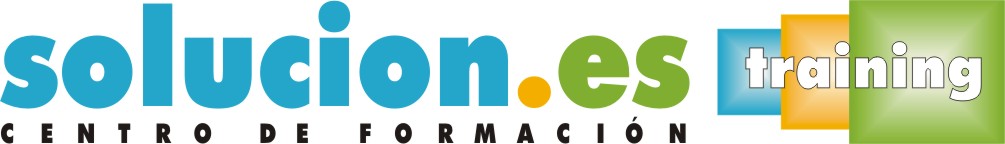  Curso On LineEMPRENDEDORES. CREACIÓN DE EMPRESASObjetivos:- Ofrecer los conocimientos necesarios para la puesta en marcha de una empresa estudiando aspectos que van desde la creación de la idea hasta la gestión de presupuestos, capital humano y planes de marketing.Temario:El espíritu emprendedor: habilidades y características.Ideas de negocio: validación y contraste.Creación de una empresa: pasos imprescindibles y recursos mínimos.Estructura del plan de empresas.El presupuesto y los diferentes sistemas de presupuestos.La gestión de personas. Gestor versus vendedor.